Topic 11: Kinetics, Energy & Equilibrium11.1: Collision TheoryAim:KineticsInvolves the ____________________________________________________What is a chemical reaction?Reactants ____________________________________________Same “stuff” _________________________________________Various factors affect how _________________________________________ Some ___________________________________________________Some ___________________________________________________What must happen for a reaction to occur?Reactant particles must __________________________________Collision theory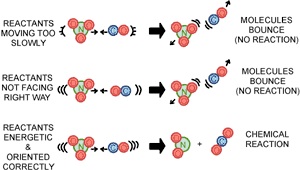 What two things are necessary for reactants to make products?Collisions _______________________________The ________________________________________________There is enough _______________________________________Effective Collision __________________________________________ ________________________________________________________Needs _____________________________________________Ineffective________________________________________________			________________________________________________________Is missing____________________________________________For a reaction __________________________________________________		_____________________________________________________________As reactants ___________________________________________________		_____________________________________________________________Energy of motion (______________) = _____________ energy (potential)Reactants must also be properly _____________________________________Proper ___________________________________________________If not ___________________________________________________Regents QuestionsIn order for a chemical reaction to occur, there must always beAn effective collision between reacting particlesA bond that breaks in a reactant particleReacting particles with a high chargeReactant particles with high kinetic energyAs the number of effective collisions between reacting particle increases, the rate of reactionDecreasesIncreasesRemains the sameTopic 11: Kinetics, Energy & Equilibrium11.2: Variables that Affect Reaction RatesAim:Rate of ReactionsVarious ______________________________________________________These factors _________________________________________________The more _______________________________________________More______________________________________________The more _______________________________________________Not as ____________________________________________ Factors Affecting Rate of ReactionNature of the ReactantsReactions _________________________________________________ ________________________________________________________Are ionic or covalent bonds faster to break? Why?Covalent __________________________________________________Covalent _____________________________________________Ionic _______________________________________________The more _______________________________________ConcentrationWill more or less reactants increase the rate of reaction? Why?Rate of reaction will _______________________________________Increasing ____________________________________________________________________________________________Surface AreaWhen surface area is _______________________________________Increasing surface area__________________________________			        ____________________________________________________Ex: A finely ground powder will react _______________________ PressureDoes a change in pressure affect all substances?little effect on ___________________________________great effect on ___________________________Increase in pressure of a gas ___________________________________Increased ____________________________________________ Presence of a CatalystCatalysts__________________________________________________Provide___________________________________________________  Take part ____________________________________________ Start _______________________________________________TemperatureGreater the temperature  ____________________________________Increasing__________________________________________________________________________________________________________The faster the particles  ______________________________________ _________________________________________________________Regents QuestionsIn a chemical reaction, as the concentrations of the reacting particles increase, the rate of reactions generallyDecreasesIncreasesRemains the sameReaches equilibriumWhich conditions will increase the rate of a chemical reaction?Decreased temperature and decreased concentration of reactantsDecreased temperature and increased concentration of reactantsIncreased temperature and decreased concentration of reactantsIncreased temperature and increased concentration of reactantsFactorIncreases Rate of ReactionNature of ReactantConcentrationPressureTemperatureSurface AreaCatalyst